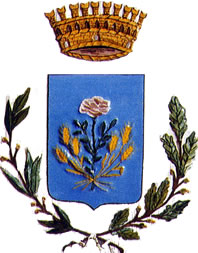 COMUNE DI VILLAROSAProvincia Regionale di EnnaC. F. 80002890863 Tel. 0935 31955 – Fax 0935 32790IL RESPONSABILE DELL’ AREA IVisto il regolamento Spazio Gioco – progetto “Giocare per Crescere”;RENDE NOTOche presso i locali ex asilo nido siti in via Trento snc. avrà inizio per il 2° anno il servizio per la prima infanzia “Giocare per Crescere” con  caratteristiche educative, ludiche, culturali e di aggregazione sociale;Lo spazio – gioco è rivolto a nr. 20 bambini di età compresa tra i 18 ed i 36 mesi, residenti nel Comune di Villarosa;La modulistica, per potere accedere al servizio, può essere ritirata presso l’Ufficio Assistenza sito in c.so Regina Margherita nr. 65, la presentazione delle istanze ha decorrenza dalla data odierna fino al 31 Maggio 2016.Dalla residenza municipale, lì  18/04/2016								Il responsabile dell’Area I							            Dott.ssa Antonia Salvaggio 